Financial Support Application Form Academic Year 2023/24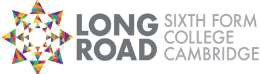 For help with costs of: transport, meals, materials, equipment, college services fee, books, revision guides, equipment, DBS for work experience, trips, exam re-sit fees and other course related costsPlease use BLACK INK and BLOCK CAPITALS and answer all of the questions required – enter N/A or No, as appropriate. Make sure you sign the application and enclose the additional financial evidence required.Student’s Bank Details (Disbursements can be made to Student’s own account only)Financial EvidencePlease tick ALL boxes that apply to your household and supply relevant supporting evidence (the entire document, including any blank numbered pages) including benefit letters dated within the last six months unless otherwise stated:Vulnerable Bursary applicants ONLYIn care as a Looked After Child or a Care Leaver – please supply a letter from the Local Authority Universal Credit in student’s own name – statements covering last 3 consecutive monthsIncome Support (IS) - award letter in student’s own name dated after 5th April 2023In receipt of Employment and Support Allowance/Universal Credit AND Disability Living Allowance/Personal Independence Payment - Award letter – dated within last 6 monthsApplicants for 16-18, Discretionary BursaryTo be eligible for financial support you will need to evidence an annual household income below£25,000 (gross taxable income).Tax Credit Award Notice 2023/2024 – ALL pages starting 06/04/2023 Tax Credit Award Review 2023 for the period 06/04/2022 to 05/04/2023Universal Credit – ALL pages of statements (including breakdown calculations and deductions) covering the last 3 consecutive monthsEmployment Support Allowance (ESA) award letter dated within last 6 months AND all other benefitsIncome Support (IS) award letter dated within last 6 months AND all other benefits and/or 3 latest payslips for all earning in the householdJob Seekers (JSA) award letter dated within last 6 months AND all other benefits and/or 3 latest payslips for all earning in the householdGuaranteed State Pension award letter dated within last 6 months Tax Return for 2021/2022 (self-employed) plus Accountants letterIf you do not have any of the above evidence but believe your gross household income to be below£25,000 per year please evidence this by sending your most recent payslips and bank statements for all earnings in the household covering the last 3 consecutive months.DeclarationI confirm that the information provided in this application is accurate and I have enclosed the relevant evidence dated within the last six months.I also confirm that I agree to the Terms of Support.If this form is submitted electronically unsigned, then you are agreeing to the terms of this declaration.Student’s signature:		Date:    	Long Road Sixth Form College processes personal information about students, employees, partners, suppliers and service users in order to provide quality education and training. The College processes and stores information in accordance with the General Data Protection Regulation (EU) 2016/679 (“GDPR”) and the Data Protection Act 2018.To read Long Road Sixth Form College’s full General Privacy Notice please visit the following link: https://www.longroad.ac.uk/the-college/college- policies/data-protection/Any queries please email: financialsupport@longroad.ac.ukHome AddressHome AddressHome AddressHome AddressPostcodeE-mailIf we need to pay support directly to you, we will do so by paying the money into your bank or building society account. Please provide your details in the below table:If we need to pay support directly to you, we will do so by paying the money into your bank or building society account. Please provide your details in the below table:If we need to pay support directly to you, we will do so by paying the money into your bank or building society account. Please provide your details in the below table:If we need to pay support directly to you, we will do so by paying the money into your bank or building society account. Please provide your details in the below table:If we need to pay support directly to you, we will do so by paying the money into your bank or building society account. Please provide your details in the below table:If we need to pay support directly to you, we will do so by paying the money into your bank or building society account. Please provide your details in the below table:If we need to pay support directly to you, we will do so by paying the money into your bank or building society account. Please provide your details in the below table:If we need to pay support directly to you, we will do so by paying the money into your bank or building society account. Please provide your details in the below table:If we need to pay support directly to you, we will do so by paying the money into your bank or building society account. Please provide your details in the below table:If we need to pay support directly to you, we will do so by paying the money into your bank or building society account. Please provide your details in the below table:If we need to pay support directly to you, we will do so by paying the money into your bank or building society account. Please provide your details in the below table:If we need to pay support directly to you, we will do so by paying the money into your bank or building society account. Please provide your details in the below table:If we need to pay support directly to you, we will do so by paying the money into your bank or building society account. Please provide your details in the below table:If we need to pay support directly to you, we will do so by paying the money into your bank or building society account. Please provide your details in the below table:If we need to pay support directly to you, we will do so by paying the money into your bank or building society account. Please provide your details in the below table:If we need to pay support directly to you, we will do so by paying the money into your bank or building society account. Please provide your details in the below table:If we need to pay support directly to you, we will do so by paying the money into your bank or building society account. Please provide your details in the below table:If we need to pay support directly to you, we will do so by paying the money into your bank or building society account. Please provide your details in the below table:Name of Bank/Building Society:Name of Bank/Building Society:Name of Bank/Building Society:Name of Bank/Building Society:Name of Bank/Building Society:Name of Bank/Building Society:Name of Bank/Building Society:Name of Bank/Building Society:Name of Bank/Building Society:Town of Bank/Building Society:Town of Bank/Building Society:Town of Bank/Building Society:Town of Bank/Building Society:Town of Bank/Building Society:Town of Bank/Building Society:Town of Bank/Building Society:Town of Bank/Building Society:Town of Bank/Building Society:Account in name of:Account in name of:Account in name of:Account in name of:Account in name of:Account in name of:Account in name of:Account in name of:Account in name of:Sort Code:--Account No.Building Society Ref. (savings a/c)Building Society Ref. (savings a/c)Building Society Ref. (savings a/c)Building Society Ref. (savings a/c)Building Society Ref. (savings a/c)Building Society Ref. (savings a/c)Building Society Ref. (savings a/c)Building Society Ref. (savings a/c)Building Society Ref. (savings a/c)